Муниципальное образование город Яровое Алтайского края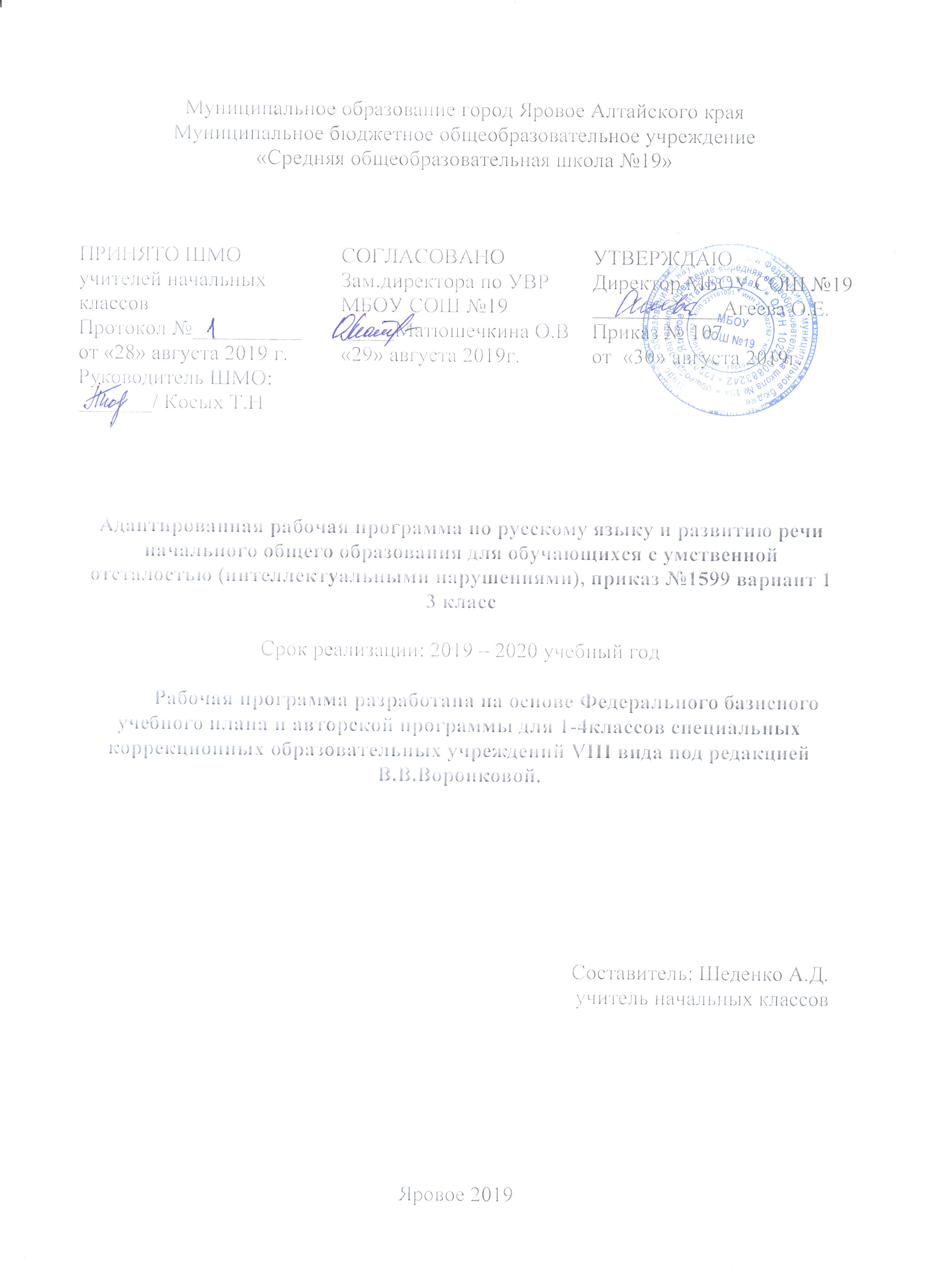 Муниципальное бюджетное общеобразовательное учреждение«Средняя общеобразовательная школа №19»Адаптированная рабочая программа по русскому языкуи развитию речи начального общего образования для обучающихся с умственной отсталостью (интеллектуальными нарушениями), приказ №1599 вариант 13 классСрок реализации: 2019 – 2020 учебный годРабочая программа разработана на основе Федерального базисного учебного планаи авторской программыдля 1-4классов специальных коррекционных образовательных учреждений VIII вида под редакцией В.В.Воронковой.    Составитель: Шеденко А.Д.                   учитель начальных классовЯровое 2019Пояснительная запискаАдаптированная рабочая программа по русскому языку и развитию речисоставлена на основании:Закона РФ «Об образовании» от 29.12.2012 №273-ФЗ Федерального государственного образовательного стандарта начального общего образования (утвержден приказом Минобрнауки России от 6 октября 2009 г. № 373, зарегистрирован в Минюсте России 22 декабря 2009 г., регистрационный номер 1785) СанПиН 2.4.2.2821-10 "Санитарно-эпидемиологические требования к условиям и организации обучения в общеобразовательных учреждениях" (утверждены постановлением Главного государственного санитарного врача Российской Федерации от 29 декабря 2010 г. № 189, зарегистрированным в Минюсте России 3 марта 2011 г., регистрационный номер 1993). Приказ Минпросвещения России от 28 декабря 2018 г. № 345 «О федеральном перечне учебников, рекомендуемых к использованию при реализации имеющих государственную аккредитацию образовательных программ начального общего, основного общего, среднего общего образования»Приказ Минпросвещения России от 8 мая 2019 г. № 233 «О внесении изменений в федеральный перечень учебников, рекомендуемых к использованию при реализации имеющих государственную аккредитацию образовательных программ начального общего, основного общего, среднего общего образования, утвержденный приказом Министерства просвещений Российской Федерации от 28 декабря 2018 г. № 345»Основной образовательной программы начального общего образования муниципального бюджетного общеобразовательного учреждения «Средняя общеобразовательная школа №19» г.Яровое Алтайского края принятая Управляющим советом 19.04.2012 г. протокол № 13 и утвержденная приказом №31 от 26.04.2012 г.Приказа МБОУ СОШ №19 от 26.08.2019 № 103 «Об утверждении Учебного плана на 2019-2020 учебный год» .Положения о рабочей программе педагога МБОУ СОШ №19 г.Яровое Алтайского края принятое Управляющим советом 19.05.2016 г. протокол № 5 и утвержденное приказом №29 от 20.05.2016 г.Приказа Минобрнауки России от 31.12.2015 № 1576 «О внесении изменений в федеральный государственный образовательный стандарт начального общего образования, утверждённый приказом Министерства образования и науки Российской Федерации от 6 октября 2009г. № 373».Письма Минобрнауки России от 11.03.2016 № ВК-452/07 «О введении ФГОС ОВЗ»Приказа Минобрнауки России от 19.12.2014 № 1598 «Об утверждении федерального государственного образовательного стандарта начального общего образования обучающихся с ограниченными возможностями здоровья»Адаптированная основная образовательная программа является нормативным документом, определяющим цели и ценности образования в МБОУ «СОШ №19» характеризующим содержание образования, особенности организации образовательного процесса, учитывающим образовательные потребности, возможности и особенности развития учащихся в условиях введения федерального государственного образовательного стандарта образования обучающихся с умственной отсталостью (интеллектуальными нарушениями) (Приказ Министерства образования и науки Российской Федерации от 19.12.2014 № 1599 «Об утверждении федерального государственного образовательного стандарта образования обучающихся с умственной отсталостью (интеллектуальными нарушениями)»Программа детализирует и раскрывает содержание стандарта, определяет общую стратегию обучения, воспитания и развития, учащихся средствами учебного предмета в соответствии с целями изучения русского языка и развития речи, которые определены стандартом.Письмо и развитие речи как учебный предмет является ведущим, так как от его усвоения во многом зависит успешность всего школьного обучения. Практическая и коррекционная направленность обучения языку обусловливает его специфику. Все знания обучающихся, получаемые ими в основном при выполнении упражнений, являются практически значимыми для их социальной адаптации и реабилитации. Необходимость коррекции познавательной и речевой деятельности умственно отсталых школьников обусловлена трудностями овладения ими русской фонетикой, графикой и орфографией, своеобразием их общего и речевого развития, имеющихся психофизических функций.На основании заключения ТПМПК №22 от 22.05.19г рекомендованы специальные образовательные условия для успешной реализации адаптированной программы по предмету для учащегося 3 класса Юшкова Владислава:индивидуальный темп изучения учебного материала;особая организация контрольных и диагностических работ;достаточное количество практических упражнений для усвоения и повторения учебного материала;акцентирование внимания на наглядные и практические методы обучения (демонстрация, многократные упражнения);оказание дозированной помощи;использование игровых приемов и методов; специальные учебники: в соответствии с рекомендованной программой обучения.Основные направления коррекционной работы:обеспечение психолого-педагогического сопровождения семьи и ребенка;формирование мыслительных операций (сравнение, обобщение, классификация);расширение представлений об окружающем;формирование самоконтроля;чередование интеллектуальных нагрузок и отдыха;развитие графомоторных навыков;объяснение нового материала с использованием реальных объектов;использование памяток, схем, таблиц;не использовать многоступенчатые инструкции, предлагать короткие и четко сформулированные задания;дозировать предъявляемую помощь и внешний контроль;формирование и развитие коммуникативных навыков;в процессе обучения опора на практические действия с реальными предметами или их заместителями, на возможность производить с ними действия, на использование рисунков, иллюстраций и других опорных материалов;выбор индивидуального темпа обучения.На реализацию данного предмета отводится 3 часа в неделю, 102 часов в год (34 рабочие недели), реализуется за счет инвариантной части базисного плана школы. Рабочая программа по письму и развитию речи для 3 классаразработана на основании авторской программы по письму для специальных (коррекционных) образовательных учреждений VIII вида 1-4 классов под редакцией В. В. Воронковой, М.: Просвещение, .Для реализации рабочей программы используется учебно-методический комплект авторовЭ.В. Якубовская, Я.В. Коршунова.Русский язык. Учебник для учащихся общеобразовательных учреждений в 2 ч.: 3 класс -  М.: Просвещение, 2019г. включенный в Федеральный перечень учебников, рекомендуемых к использованию при реализации имеющих государственную аккредитацию образовательных программ начального общего образования.Программа составлена исходя из следующей цели и задач обучения предмету, определяемыми ФГОС и примерными программами, а также указанным в авторской программе, и не противоречат целям и задачам реализации ООП НОО МБОУ СОШ №19: - развитие речи, мышления, воображения, способности выбирать средства языка в соответствии с условиями общения, развитие интуиции и «чувства языка»;-освоение первоначальных знаний о лексике, фонетике, грамматике русского языка; овладение элементарными способами анализа изучаемых явлений языка;-овладение умениями правильно писать и читать, участвовать в диалоге, составлять несложные монологические высказывания;- формирование навыков построения связных устных и письменных высказываний;-воспитание позитивного эмоционально-ценностного отношения к родному языку, чувства сопричастности к сохранению его уникальности и чистоты; пробуждение познавательного интереса к родному слову, стремления совершенствовать свою речь. Основными задачамиреализации содержания курса являются:- научить правильно и осмысленно читать доступный для понимания текст;- выработать элементарные навыки грамотного письма;- повысить уровень общего и речевого развития обучающихся;- научить последовательно и правильно излагать свои мысли в устной и письменной форме;- формировать нравственные качества.Содержание рабочей программы и логика его изучения не отличается от содержания авторской программы. Рабочая программа предусматривает реализацию практической части авторской программы в полном объеме.Планируемые результаты освоения учебного предметаОсвоение курса «Русский язык и развитие речи» вносит существенный вклад в достижение личностных результатов начального образования, а именно:-осознание себя как гражданина России;-овладение начальными навыками адаптации;-Владение навыками коммуникации;-принятие и освоение социальной роли обучающегося, формирование и развитие -социально значимых мотивов учебной деятельности;-развитие навыков сотрудничества со взрослыми и сверстниками в разных социальных ситуациях;-формирование эстетических потребностей, ценностей и чувств;-развитие этических чувств, доброжелательности и эмоционально-нравственной отзывчивости, понимания и сопереживания чувствам других людей;Изучение курса «Русский язык и развитие речи» играет значительную роль в достижении метапредметных результатов начального образования, таких как: Регулятивные УУД:-самостоятельно организовывать свое рабочее место;-следовать режиму организации учебной и внеучебной деятельности;-определять цель учебной деятельности с помощью учителя и самостоятельно;-определять план выполнения заданий на уроках, внеурочной деятельности, жизненных ситуациях под руководством учителя;-соотносить выполненное задание  с образцом, предложенным учителем;-использовать в работе простейшие  инструменты и более сложные приборы (циркуль);-корректировать выполнение задания в дальнейшем;-оценка своего задания по следующим параметрам: легко выполнять, возникли сложности при выполнении;Познавательные УУД:-ориентироваться в учебнике: определять умения, которые будут сформированы на основе изучения данного раздела; определять круг своего незнания.-отвечать на простые и сложные вопросы учителя, самим задавать вопросы, находить нужную информацию в учебнике.-сравнивать и группировать предметы, объекты по нескольким основаниям; находить закономерности; самостоятельно продолжать их по установленному правилу.-подробно пересказывать прочитанное или прослушанное; -составлять простой план;-определять, в каких источниках можно найти необходимую информацию для выполнения задания.Коммуникативные УУД:-участвовать в диалоге; -слушать и понимать других, высказывать свою точку зрения на события, поступки;-оформлять свои мысли в устной и письменной речи с учетом своих учебных и жизненных речевых ситуаций;-читать вслух и про себя тексты учебников, других художественных и научно-популярных книг, понимать прочитанное;-выполняя различные роли в группе, сотрудничать в совместном решении проблемы (задачи);При изучении курса «Русский язык и развитие речи» достигаются следующие предметные результаты:-овладением обучающимися содержанием каждой предметной области и характеризуют их достижения в усвоении знаний и умений, возможности их применения в практической деятельности и жизни, опыт специфической для предметной области деятельности по получению нового знания.-формирование интереса к изучению русского языка;-коммуникативно-речевые умения, необходимые для обеспечения коммуникации в различных ситуациях общения;-овладение основами грамотного письма;-использование знаний в области русского языка и сформированных грамматико-орфографических умений для решения практических задач.Контроль и оценивание достижения планируемых образовательных результатовВ результате изучения русского языка и развитие речи обучающийся должен:знать/понимать:алфавит.гласные и согласные буквы и звуки;правила написания предложения;знать названия предметов, действий, признаков;правописание собственных и нарицательных имен;правописание предлогов.уметь:составлять предложения, выделять предложения из речи и текста, восстанавливать нарушенный порядок слов в предложении;анализировать слова по звуковому составу;различать гласные и согласные, сходные согласные, гласные ударные и безударные;определять количество слогов в слове по количеству гласных, делить слова на слоги, переносить части слова при письме;списывать текст целыми словами;писать под диктовку текст (20 - 25 слов), включающий изученные орфограммы.Критерии оценивания письменных контрольных работ и устных ответов учащихсяОценка письменных работКонтрольные работы состоят из контрольного списывания, контрольного диктанта, грамматического разбора и могут быть комбинированными (контрольные списывания с различными видами орфографических и грамматических заданий, диктант и грамматический разбор и т. д.) Основные виды контрольных работ в 3 классе — списывания и диктанты.Контрольные диктанты должны содержать по 2-3 орфограммы на каждое правило. Примерный объем текстов контрольных работ в 3 классе: 20-25 слов.Учету подлежат все слова, в том числе предлоги, союзы, частицы.Диктанты«5» — работа выполнена без ошибок;«4» — 1-3 ошибки;«3» — 4-5 ошибок;Грамматические задания«5» — безошибочное выполнение всех заданий;«4» — правильно выполнено не менее 3\4 задания;«3» — правильно выполнено не менее 1\2 задания;Контрольные списывания«5» — нет ошибок и исправлений, работа написана аккуратно, в соответствии с требованиями каллиграфии письма;«4» — 1 ошибка и одно исправление;«3» — 2 ошибки и одно исправление;«2» — 3 ошибки и 1 - 2 исправления.Содержание учебного курса (102 часов)Повторение (10 ч.)      Употребление простого предложения. Большая буква в начале предложения, точка в конце. Составление предложений по вопросу, картинке, на тему из слов, данных в нужной форме вразбивку. Выделение предложений из речи и текста.Звуки и буквы (36 ч.)      Звуки и буквы. Порядок букв в русской азбуке. Алфавит. Расположение в алфавитном порядке нескольких слов. Составление списков учащихся по алфавиту. Нахождение слов в словаре.      Звуки гласные и согласные. Слогообразующая роль гласных. Деление слова на слоги. Гласные и, е, ю, я, э в начале слова и после гласных. Перенос части слова при письме.
      Ударение. Постановка ударения в двусложных и трехсложных словах. Гласные ударные и безударные.      Согласные твердые и мягкие. Различение твердых и мягких согласных при обозначении мягкости буквами и, е, ё, ю, я.      Обозначение мягкости согласных в конце и середине слова буквой ь.      Разделительный ь перед гласными е, ё, я, ю, и.      Шипящие согласные. Сочетание гласных с шипящими. Правописание жи, ши, ча, ща, чу, щу.      Парные звонкие и глухие согласные. Написание звонких и глухих согласных на конце слова. Проверка написания путем изменения формы слова (гриб — грибы).Слово (36 ч.)      Закрепление знаний о словах, обозначающих названия предметов, умение выделять их в тексте, различать по вопросам кто? что? и правильно употреблять в речи в различных формах в зависимости от связи их с другими словами в предложениях (по вопросам кого? чего? кому? чему? и др.).      Расширение круга собственных имен: названия городов, сел, деревень, улиц. Большая буква в этих названиях. Знание своего домашнего адреса, адреса школы.      Закрепление знаний о словах, обозначающих действия, умения находить их в тексте, различать по вопросам что делает? что делал? что сделал? что будет делать? что сделает?, правильно согласовывать их в речи со словами, обозначающими предметы.      Подбор к данному предмету ряда действий и определение предмета по ряду действий.      Слова, обозначающие признаки (качества) предметов:      называние признака (качества) данного предмета по вопросам какой? какая? какое? какие?;      нахождение слов, обозначающих признаки (качества), в тексте и правильное отнесение их к словам, обозначающим предметы;      подбор и называние ряда признаков (качеств) данного предмета и определение предмета по ряду признаков (качеств), сравнение двух предметов по их качествам (снег белый, а уголь черный; камень твердый, а вата мягкая);      согласование слов, обозначающих признаки, со словами, обозначающими предметы.
      Предлог. Умение находить предлоги к, от,под, над, о (об) и писать их раздельно со словами (с помощью учителя).      Разделительный ъ.      Правописание слов с непроверяемыми написаниями в корне; умение пользоваться словарем, данным в учебнике.Предложение (10 ч.)      Практическое знакомство с построением простого предложения. Составление предложений с употреблением винительного падежа (вижу кого? или что?), родительного падежа (кого? или чего? нет у кого?), дательного падежа (кому? чему?), предложного падежа (где? с предлогами в и на, о ком?о чем?), творительного падежа (кем? чем?).      Выделение в тексте или составление предложений на заданную учителем тему.      Умение закончить предложение или дополнить его по одному-двум вопросам.      Составление предложений из слов, данных в начальной форме (столяр, строгать, доска).
      Умение ответить на заданный вопрос, пользуясь словами этого вопроса, и записать ответ.Повторение. (10 ч.)Слово. Правила правописания в слове. Название предметов и признаков. Название действий. Предложение. Учебно-тематический планПеречень учебно-методического обеспеченияI .Учебники, учебные пособия для учащихся:Учебник: Русский язык.3кл.  Авторы: Э.В.Якубовская, Я.В.Коршунова; Русский язык. М.:Просвещение, 2019 г.II. Дополнительные материалы, хрестоматии, сборники и т.п.:Учебник: Русский язык. 3 кл.  Авторы: Э.В.Якубовская, Я.В.Коршунова; Русский язык. М.:Просвещение, 2019 г. Авторская программа по письму (грамматике, правописанию) (автор В. В. Воронкова) для специальных (коррекционных) образовательных учреждений VIII вида 1-4 классов под редакцией В. В. Воронковой, М.: Владос, .УТВЕРЖДАЮ:Директор МБОУ СОШ №19______________Агеева О.Е.Приказ от___________№___Лист внесения изменений и дополнений рабочей программыпо предмету:_____________________________________________Учителя_____________________________________________________________________________________за 2019-2020 учебный годПРИНЯТОШМО учителей начальных классовПротокол №__________от «28» августа 2019 г.Руководитель ШМО:_______/ Косых Т.НСОГЛАСОВАНОЗам.директора по УВРМБОУ СОШ №19_____Матюшечкина О.В«29» августа 2019г.УТВЕРЖДАЮДиректор МБОУ СОШ №19____________Агеева О.Е.Приказ № 107от  «30» августа 2019г.№ п\пНаименование 
разделов и темВсего 
часовИз нихИз нихИз нихИз них№ п\пНаименование 
разделов и темВсего 
часовлабораторные и практические работы(с указанием темы)Контрольные работы, (итоговые, тематические, промежуточные и др. виды диагностики с указанием 
темы)экскурсии (с указанием 
темы)НеделиРаздел: «Повторение».Раздел: «Повторение».10 ч.1Предложение. Выделение предложения из текста.1 ч.Со 2.09 по 7.09 2-3Предложение и его схема2 ч.Со 2.09 по 7.094Предложения-вопросы и предложения – ответы.1 ч.С 9.09 по 14.095Завершение начатого предложения 1 ч.С 9.09 по 14.096Различение набора слов и предложения.1 ч.С 9.09 по 14.097-8Порядок слов в предложении.2 ч.С 16.09 по 21.099Контрольный диктант по теме «Предложение»1 ч.Контрольный диктант по теме «Предложение»С 16.09 по 21.0910Предложение. Закрепление знаний.1 ч.С 23.09 по 28.09Раздел: «Звуки и буквы».Раздел: «Звуки и буквы».36 ч.   11Знакомство с алфавитом1 ч.С 23.09 по 28.09   12Звуки гласные и согласные1 ч.С 23.09 по 28.0913Гласные звуки и буквыУдарение в словах1 ч.С 30.09 по 5.1014-15Гласные ударные и безударные. Выделение ударной гласной в слове2 ч.С 30.09 по 5.1016Проверочная работа по теме «Гласные и согласные звуки и буквы»1 ч.С 7.10 по 12.1017-18Деление слов на слоги2 ч.С 7.10 по 12.1019-20Гласные буквы е, ё, ю, я в начале слова или слога2 ч.С 14.10 по 19.1021Перенос части слова на письме1 ч.С 14.10 по 19.1022Согласные звуки и буквыРазличие твердых и мягких согласных перед гласными1 ч.С 21.10 по 26.1023-24Обозначение мягкости согласных на письме буквами И,Е,Ё,Ю,Я.2 ч.С 21.10 по 26.1025Буква мягкий знак (ь) на конце слова 1 ч.С 5.11 по 9.1126Буква мягкий знак (ь) в середине слова1 ч.С 5.11 по 9.1127-28Различие твердых и мягких согласных2 ч.С 5.11 по 9.11С 11.11 по 16.1129Проверочная работа по теме «Твердые и мягкие согласные»1 ч.С 11.11 по 16.1130-31Гласные после шипящих согласных Ш,Ж,Ч,Щ.Написание Жи-Ши в словах2 ч.С 11.11 по 16.11С 18.11 по 23.1132Написание Ча-Ща в словах1 ч.С 18.11 по 23.1133Написание Чу-Щу в словах1 ч.С 18.11 по 23.1134Написание Жи-Ши, Ча-Ща, Чу-Щу1 ч.С 25.11 по 30.1135Контрольный диктант «Гласные после шипящих»1 ч.Контрольный диктант «Гласные после шипящих»С 25.11 по 30.1136Парные звонкие и глухие согласныеСоставление пар звонких и глухих согласных1 ч.С 25.11 по 30.1137Различие Б-П, В-Ф. 1 ч.С 2.12 по 7.1238Различие Д-Т, Г-К.1 ч.С 2.12 по 7.1239Различие Ж-Ш, З-С.1 ч.С 2.12 по 7.1240Наблюдение за звонкими и глухими согласными на конце слова1 ч.С 9.12 по 14.1241Правописание звонких и глухих согласных на конце слова1 ч.С 9.12 по 14.1242-43Проверка написания звонких и глухих согласных на конце слова2 ч.С 9.12 по 14.12С 16.12 по 21.1244-45Правила правописания в словах. Закрепление знаний2 ч.С 16.12 по 21.1246Контрольный диктант «Звуки и буквы»1 ч.Контрольный диктант «Звуки и буквы»С 23.12 по 28.1247Повторение по разделу «Звуки и буквы»1 ч.С 23.12 по 28.12Раздел: «Слово».Раздел: «Слово».36 ч.48Названия предметов. Различение названий предметов по вопросам Кто? Что?1 ч.С 23.12 по 28.1249Обобщающее название для групп однородных предметов.1 ч.С 13.01 по 18.0150-51Выделение названий предмета из предложения2 ч.С 13.01 по 18.0152-53Большая буква в именах, отчествах, фамилиях людей и кличках животных.2 ч.С 20.01 по 25.0154Названия действий. Различение названий действий по вопросам Что делает? Что делают?1 ч.С 20.01 по 25.0155Различение названий действий по вопросам что делал? Что делала? Что сделал? Что сделала?1 ч.С 27.01 по 1.0256Различение названий действий по вопросам что делал? Что делала? Что делали? Что сделал? Что сделала? Что сделали?1 ч.С 27.01 по 1.0257Различение названий действий по вопросам что сделает? Что сделают?1 ч.С 27.01 по 1.0258Постановка вопросов к названиям действий.1 ч.С 3.02 по 8.0259Контрольный диктант по теме «Слова обозначающие название действий»1 ч.Контрольный диктант по теме «Слова обозначающие название действий»С 3.02 по 8.0260-61Подборка названий действий к названиям предметов по вопросам2 ч.С 3.02 по 8.02С 10.02 по 15.0262Названия признаков.Определение признака предмета по вопросам Какой? Какая? Какое? Какие?1 ч.С 10.02 по 15.02  63Различие предметов по их признакам.1 ч.С 10.02 по 15.0264-65Постановка вопросов к названиям признаков предмета2 ч.С 17.02 по 22.0266-67Выделение названий признаков предмета из предложения. 2 ч.С 17.02 по 22.02С 24.02 по 29.0268Название предметов, действий и признаков1 ч.С 24.02 по 29.0269Контрольный диктант по теме «Слова обозначающие название признаков предметов»1 ч.Контрольный диктант по теме «Слова обозначающие название признаков предметов»С 24.02 по 29.0270-71Предлоги. Предлоги В, НА, С ИЗ, У2 ч.С 2.03 по 7.0372-73Предлоги К, ПО со словами2 ч.С 2.03 по 7.03С 9.03 по 14.0374-76Предлог ОТ со словами. 3 ч.С 9.03 по 14.03С 16.03 по 21.0377-78Предлоги НАД, ПОД со словами2 ч.С 16.03 по 21.0379Предлог О со словами1 ч.С 30.03 по 4.0480Предлоги К, ПО, ОТ, НАД, ПОД, О со словами1 ч.С 30.03 по 4.0481Проверочная работа по теме «Предлоги»1 ч.С 30.03 по 4.0482Контрольный диктант «Слово»1 ч.Контрольный диктант «Слово»С 6.04 по 11.0483Предлоги. Повторение1 ч.С 6.04 по 11.04Раздел «Предложение»Раздел «Предложение»10 ч.84Выделение предложения из текста1 ч.С 6.04 по 11.0485-86Предложение законченное и незаконченное2 ч.С 13.04 по 18.0487-88Распространение предложений. 2 ч.С 13.04 по 18.04С 27.04 по 2.0589Слова в предложении1 ч.С 27.04 по 2.0590Порядок слов в предложении1 ч.С 27.04 по 2.0591-92Составление предложений2 ч.С 27.04 по 2.0593Проверочная работа «Предложение»1 ч.С 27.04 по 2.05Раздел «Повторение»Раздел «Повторение»10 ч.94-95Слово. Правила правописания в слове2 ч.С 11.05 по 16.0596Название предметов и признаков 1 ч.С 11.05 по 16.0597-98Название действий2 ч.С 18.05 по 23.0599Предложение. 1 ч.С 18.05 по 23.05100Итоговый диктант за 3 класс1 ч.Итоговый диктант за 3 классС 25.05 по 30.05101-102Составление рассказа по серии сюжетных картинок2 ч.С 25.05 по 30.05ИтогоИтого102 ч.КлассНазвание раздела, темыПричина корректировкиДата проведения по факту